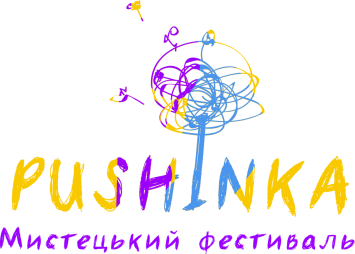 ПОЛОЖЕННЯПро Всеукраїнський Мистецький фестиваль-конкурс“PUSHinka 2020”Всеукраїнський фестиваль-конкурс “PUSHinka 2020”- це фестиваль, на якому спалахують нові великі і маленькі, аматорські і професійні зірочки сучасного українського мистецтва з усіх куточків України. Конкурсна програма включає виступи в  номінаціях у дитячій і дорослій вікових категоріях. Учасники мають змогу представити свою майстерність в поезії та прозі, авторській пісні та співаній поезії, українській народній пісні, сучасній музиці, класичній музиці, театральних мініатюрах, хореографічних композиціях та образотворчому і прикладному мистецтві, відео- та фотомистецтві, дитячій і молодіжній моді. Комфортні умови проживання, насичена та емоційна фестивальна програма, захоплюючі Майстер-класи, свіже морське повітря, смачна та збалансована їжа – доповнять відпочинок позитивом та настроєм!Час фестивалю триватиме в атмосфері мистецького свята і дружнього спілкування учасників. Аби наступного року, кожен отримав натхнення творити далі і знову спалахували зірочки.До участі у фестивалі-конкурсі запрошуються діти та творча молодь, родини з України.	Засновниками і організаторами Всеукраїнського мистецького фестивалю “PUSHinka 2020” (далі-фестиваль-конкурс) є:ТОВ «Арт-Фест Одесса», громадський діяч Алла Брагіна,  Благодійна організація «Благодійний фонд  «Дніпровський».Партнерами фестивалю-конкурсу є: Інформаційні партнери: ТРК «КИЇВ» та науковий суспільно-політичний журнал  «Зовнішні справи». Партнер: база відпочинку  «Каса - Бланка». Фестиваль планується проводити за інформаційної підтримки Міністерства культури, молоді та спорту України (на стадії переговорів).Безпосереднє керівництво підготовкою і проведенням фестивалю-конкурсу здійснює Організаційний комітет, склад якого формують засновники фестивалю-конкурсу.Метою фестивалю-конкурсу є:зміцнення сімейних цінностей та традицій, заохочення талановитої молоді, сприяння її творчому росту, та створення умов для відпочинку і спілкування обдарованої молоді й дітей з України.Завданнями фестивалю-конкурсу є:створення сприятливих умов для відпочинку, реалізації та розвитку творчих здібностей дітей та молоді, батьків та керівників;пропагування загальнолюдських і національних, духовних та моральних цінностей;        орієнтація молодіжне середовище на засвоєння кращих зразків української та світової культури. Строки та місце  проведення фестивалю-конкурсу:З 1 по 10 червня 2020 року дитячий табір «АРТ-ФЕСТ ОДЕССА»  укурортній Затоці (Одеська обл.).Конкурсна програма  включає виступи  колективів та солістів: Спеціальна конкурсна категорія – «Сім’я» (родини, керівники колективів та учасників, батьки). Жанр - довільний.Вокальне мистецтво у номінаціях: «Авторська пісня», «Українська народна пісня», «Естрадна пісня» та «Співана поезія».Інструментальний жанр -  гра на струнних, духових, ударних, клавішних, ,народних інструментах, - у номінаціях:«Естрадна музика», «Класична музика», «Народна музика», «Джазова музика».Розмовний жанр: у номінаціях: «Stand up», «Поезія та Проза»Театральне мистецтво: у номінації: «Театральні імпровізації»Хореографічні композиції у номінаціях: «Сучасний танець», «Класичний танець», «Народний танець», «Стилізований танець», «Бальний танець», «Спортивний танець».Художня творчість у номінаціях: «Образотворче мистецтво», «Декоративно - прикладне мистецтво».Відео та фотороботи у номінаціях: «Я – блогер», «Яскраве відео», «Цікаве фото».Креативне бачення сучасної моди у номінації «Сучасний подіум».Кожен  учасник (колектив або соліст)  повинен  представити 2 конкурсних твори  загальною  тривалістю  до 10 хвилин.У конкурсах можлива участь одного і того ж учасника (або колективу) у різних жанрах. До участі в конкурсі допускаються учасники ознайомлені з Положенням і творчою концепцією фестивалю, у межах таких вікових категорій: 1 категорія -   Молодша 7-9 років2 категорія –  Середня 10-12 років3 категорія –  Старша 13- 15 років4 категорія – Молодіжна 16 -18 років5 категорія – Змішана (ансамблі, колективи, родини)6 категорія – Доросла 18 +Також  дозволяється участь керівників та  батьків у категорії «Доросла 18 +»УМОВИ УЧАСТІ У ФЕСТИВАЛІ-КОНКУРСІ  ТА ОЦІНЮВАННЯ ВИСТУПІВВокальне мистецтво Конкурсні пісні повинні бути різножанровими. У всіх номінаціях вокального конкурсу  виконання  має  бути  у  формі  живого  звучання,  під  фонограму  «мінус». Для  солістів  також  можна  використовувати  фонограму «мінус»  з  підспівками,  де  не  дублюються  основні  вокальні  партії.   Допускається   танцювальний   супровід.Критерії  оцінки:
- вокально-голосові дані;
- рівень художнього виконання;
- музична майстерність: ансамблевий лад, почуття  ритму,  інтонація;
- технічна майстерність і  володіння  стилістичними  особливостями;
- образ:  костюм, зачіска,  макіяж,  майстерність  актора;
- відповідність музичної  та змістовної складової;
- підбір репертуару;- індивідуальність та неповторність.Інструментальний жанрДля  участі  в  конкурсі  запрошуються  різножанрові  колективи,  оркестри  та  ансамблі   струнних,  духових, народних  інструментів, і солісти.Заявки  на  участь в  інструментальному конкурсі  подаються відповідно номінаціям.Критерії  оцінки:- загальне враження;- техніка виконання;- композиційна  побудова  номера;
- акторська  майстерність;
- сценічна культура;
- чистота і  якість  звучання;
- оригінальність виконання та інтерпретація.Розмовний жанрУчасники  конкурсу   представляють  твори  за  власним  вибором  (бажано українською  мовою),  загальною  тривалістю до 5 хвилин.  Під  час  виступу дозволяється використовувати музичний  супровід,  костюми,  додатковий  реквізит.Критерії  оцінки:- виконавська  майстерність  (акторська та мовна  майстерність, дикція,  чистота інтонування);- художня  виразність  номера  (композиційна,  змістовна  і  музична  єдність  художнього  образу);- відповідність  репертуару  до  віку  учасників  конкурсу;- повнота  і  виразність  розкриття  теми  твору;- оригінальність  режисерського  рішення;- загальна  культура  виступу  (пластика,  костюм,  культура  виконання)- спілкування з глядачем.Театральне мистецтвоДо участі у конкурсі запрошуються  дитячі, юнацькі, молодіжні театральні колективи, індивідуальні виконавці, які працюють у різних жанрах театрального мистецтва.Учасники представляють на конкурс уривки з вистав і п’єс, естрадні мініатюри, етюди, що мають композиційно завершений характер.Обмежень стосовно тематики та режисерського бачення постановок немає.Критерії  оцінки:режисерське вирішення вистави; художня цілісність (єдність задуму, форми та змісту); акторська майстерність виконавців; відповідність до репертуару віковим особливостям виконавців;актуальність репертуару та художній рівень.Хореографічні композиціїДля  участі  у конкурсі  запрошуються танцювальні  колективи всіх  напрямків  хореографічного мистецтва.В одній номінації від колективу може бути представлено один номер.Разом із заявкою на участь у танцювальному конкурсі, необхідно надіслати файл з фонограмою конкурсного номера у форматі mp3. Якщо номер починається «з точки», тобто на початок  номера  учасники знаходяться  на  сцені,  то слід поставити  позначку - «номер  з  точки!».Тривалість композиції хореографічного конкурсу не повинна  перевищувати  5  хвилин. У  разі  перевищення  тривалості композиції  оргкомітет  (головний  суддя)  залишає   за   собою   право   зупинити  фонограму.  Критерії  оцінки конкурсу:техніка  виконання,  лексика,  почуття  ритму;
-  композиція,  постановка;
- загальна  культура,  естетика  танцю;
- образ:  костюм,  зачіска,  макіяж,  акторська  майстерність,  виразність,  контакт  з  глядачем;
- відповідність  музичної  та  змістовної  складової.Художня творчістьУчасник має змогу представити 2 роботи.Образотворче мистецтво - живопис, графіка, батик. Декоративно-прикладне мистецтво - художнє ткацтво, різьблення по дереву, в’язання спицями, гачком, художнє плетіння, гончарство та художня кераміка, витинання, художня вишивка, народна лялька, м’яка іграшка, писанкарство, вироби з тіста, вироби з шкіри, декоративний розпис, бісероплетіння, вироби з соломки, лозоплетіння, вироби з природних матеріалів, інші техніки виконанняКритерії  оцінки конкурсу:оригінальність задуму;відповідність обраній темі; художній рівень   та індивідуальність   виконання;  композиційна досконалість; якість виконання;індивідуальність творчого почерку.Відео та фото роботи.Демонстрація роботи до 10 хвилин. Твір має бути оригінальним, не скопійованим з інших джерел, та створеним особисто учасником.Відео може бути відзняте будь-якими доступними для учасників засобами (за допомогою професійної або непрофесійної відеокамери, фотоапарату, смартфону). Використання під час зйомки та монтажу спеціальних програм та інструментів залишається на розгляд учасника. Учасник самостійно визначає жанр  (відео-кліп, репортаж, інтерв’ю тощо). Вимоги до фотографії: світлина має бути представленою до участі в Конкурсі з мінімальною комп’ютерною обробкою. Формат: jpeg, png або gif, розміром не менше 2398 на 1795 пікселів(300 dpi). Для участі у Конкурсі необхідно надати конкурсну роботу в електронному вигляді.Учасник  разом з фото чи відеороботою, зобов’язаний надати письмовий дозвіл від автора  на використання твору.  Учасники конкурсу гарантують наявність у них авторських прав на твори, що беруть участь у конкурсі, прав та дозволів на використання зображень третіх осіб та будь - яких інших зображень. Будь - які претензії з боку третіх осіб щодо авторських прав на фото - відеороботи або їхнього неправомірного використання організаторами конкурсу вирішуються учасниками самостійно, без залучення організаторів. Участь у конкурсі означає, що його учасник ознайомлений та повністю погоджується з цими правилами.Критерії  оцінки конкурсу:оригінальність ідеї;художнє виконання; актуальність;новизна використовуваного сюжету;яскравість і виразність роботи.	До участі у конкурсі не допускаються фото- та відеороботи політичного змісту; прямого рекламного характеру; риторики ненависті чи зневаги, закликів до насильства, сцен насилля; плагіат; роботи, що містять зображення фізичних осіб, використані без наявності відповідного дозволу;  роботи з порушенням авторських прав третіх осіб. Забороняється пропонувати до участі в конкурсі твори, авторські та/чи суміжні права,які не належать учаснику/ колективу учасників!		Беручи участь у конкурсі, кожен учасник тим самим підтверджує свою згоду на передачу, збір, обробку і використання його персональних даних. Персональні дані учасників конкурсу будуть використовуватися виключно виконавцями/організаторами або уповноваженими ними особами, з дотриманням необхідних заходів конфіденційності, та виключно, у зв’язку з проведенням конкурсу, і не передаватимуться жодним третім особам для цілей, не пов’язаних із цим конкурсом. Виконавцями/організаторами або уповноваженими ними особами будуть вжиті всі заходи безпеки щодо персональних даних, наданих учасниками конкурсу, згідно з Законом України «Про захист персональних даних».Креативне бачення сучасної моди.Fashion- показ  дитячого та молодіжного одягу, аксесуарів. 1-2 номери загальною тривалістю до 10 хвилин. Колекції мають бути представлені в різних художніх стилях та відповідати віку учасників.	Під час проведення конкурсу учасникам забороняється нанесення занадто яскравої декоративної косметики.колекції одягу Pret-a-porte, розроблені для повсякденного використання;колекції одягу за народними мотивами будь-якої країни світу;колекції вбрання для урочистих подій;колекції уніформи (шкільної, спортивної, тощо);колекції одягу авангардного напрямку.Критерії оцінки конкурсу:креативність та актуальність ідеївідповідність обраній номінації та сучасним тенденціям моди.Спеціальна конкурсна категорія – «Сім’я» (родини, керівники колективів та учасників, батьки).Допускається участь у вільно обраному жанрі і номінації.Склад журі фестивалю-конкурсу формується з визнаних експертів з питань культури і мистецтва, зіркових персон (5-7 осіб), які мають необхідний досвід для визначення кращих творчих зразків, згідно з критеріями фестивалю та у певних номінаціях. Виступ конкурсантів оцінюється за 10-бальною шкалою за системою закритого голосування. Переможців фестивалю-конкурсу визначає журі, з урахуванням набраної суми балів, та критеріями оцінок. Рішення журі є остаточними, оскарженню не підлягають, та оформлюються протоколом. Результати оголошуються за день до Гала-концерту. Програма фестивалю проводиться українською та російською мовами.  Учасників заключного етапу фестивалю - Гала концерту - визначає журі. 	Оргкомітет встановлює загальний призовий фонд фестивалю в розмірі 50000 грн (п’ятдесят тисяч гривень). Гран-Прі визначає журі. Всі учасники фестивалю отримають фірмові футболки, сувеніри та дипломи.	Нагородження переможців та дипломантів фестивалю-конкурсу проводиться під час  Гала-концерту.Під час проведення фестивалю запланована багатокамерна відеозоймка!Орієнтовна програма фестивалю-конкурсу1 червня08.00-15.30 – реєстрація та поселення учасників фестивалю-конкурсу15.30 – 16.00 – підготовка до відкриття фестивалю-конкурсу19.00 – 22.00 -  відкриття фестивалю-конкурсу2 червня - 8 червняФестивальна та конкурсна програма9 червня18.00 - нагородження переможців та дипломантів фестивалю-конкурсу18.00 – 19.00  Гала – концерт переможців та дипломантів фестивалю-конкурсу19.00 - 22.00 – Прощальна вечірка учасників фестивалю-конкурсу10 червня10.00 – 18.00 - роз’їзд учасників фестивалю-конкурсуУМОВИ ПЕРЕБУВАННЯ УЧАСНИКІВ ФЕСТИВАЛЮ В ТАБОРІ «АРТ-ФЕСТ ОДЕССА»	Проживання у сучасних корпусах дитячого табору «АРТ-ФЕСТ ОДЕССА» у комфортних 4-х місних номерах, 4-х разове харчування. Можливе перебування дітей разом з батьками.Вартість зазначених послуг:Реквізити для оплати: ФОП Коваленко Валерій ВікторовичР/р:UA933510050000026007878829318В ПАТ "УкрСіббанк"МФО 351005код ОКПО 1887501591Карта «ПРИВАТБАНК»5169 3305 1570 0034Коваленко Валерій ВікторовичПри проведенні платежу вказати ПІБ ( дитини або назву колективу з кількістю учасників). Фото або скріншот квитанції про сплату обов’язково надіслати на електронну адресу оргкомітету: festknopka@gmail.com (тема листа «Оплата»).Додаткова інформація про умови  у таборі «АРТ-ФЕСТ ОДЕССА» на офіційному сайті: http://camp-zatoka.com/	Також можливе розміщення батьків та гостей на базі відпочинку нашого партнера «Каса - Бланка». Якщо ви вирішили проживати на базі відпочинку всією родиною, необхідно додатково сплатити реєстраційний внесок  2200 грн (з учасника фестивалю), що надасть можливість відвідувати всі фестивальні заходи (проекти, майстер-класи) та брати участь у конкурсі.Вартість апартаментів по категоріям:Вартість харчування (обід, вечеря) може незначно змінитись до початку сезонуУ вартість номерів включено сніданок! Реквізити для оплати: ФОП Коломейченко Н.А.Поточний рахунок: UA983510050000026005460267700
Банк: ПАТ «УкрСіббанк»
МФО: 351005
Поштова адреса:
м. Одеса, 65020, вул. Тираспольська, 27/29
Платник єдиного податку: 3364711779При проведенні платежу вказати категорію номеру, ПІБ ( дитини або назву колективу з кількістю учасників). Фото або скріншот квитанції про сплату обов’язково надіслати на електронну адресу оргкомітету: festknopka@gmail.com (тема листа «Оплата база»).Додаткова інформація про умови перебування на офіційному сайті ПАРТНЕРА бази відпочинку  «Каса -Бланка»:https://casa-blanca.com.ua/У разі скасування поїздки, оплата у розмірі 30% від повної суми поверненню не підлягає.Проїзд  за рахунок учасників фестивалю-конкурсу.За попереднім замовленням та додаткову оплату, буде організовано трансфер      Київ – Затока та Одеса – Затока (комфортабельний автобус).	Заявка на участь у фестивалі-конкурсі онлайн за посиланням: https://docs.google.com/forms/d/1Gmf7GniUL0j98573yNaubogZZQzQ6AsksJcBMidVnU8/edit?usp=sharingЗаміна репертуару після реєстрації заявки заборонена. У разі порушення регламенту, журі має право зупинити виступ учасника.Кількість мість обмежено!	Для участі у фестивалі-конкурсі потрібно надіслати на електронну адресу Оргкомітету festknopka@gmail.com тексти для підготовки і режисури концертів - стислу творчу біографію учасника та якісну фотографію довільних розмірів.У заявці на участь вказується кількісний склад, адреса і контактні телефони. Остаточний відбір учасників фестивалю-конкурсу здійснює оргкомітет.Учасники і гості прибувають на фестиваль-конкурс, отримавши підтвердження Оргкомітету.До підготовки та проведення фестивалю-конкурсу Організаторами фестивалю залучаються благодійні внески, спонсорська допомога та інші надходження, які не заборонені законодавством України.КОНТАКТИ ОРГКОМІТЕТУ ФЕСТИВАЛЮ:+38 073 047 71 80 голова Оргкомітету Алла Брагіна+38 095 746 60 88 координатор проекту ОлександрINSTAGRAMhttps://instagram.com/pushinkafest?igshid=jnv62tqolza2                                 	 FACEBOOKPUSHinka фестивальДОДАТОК№1 Заявка на фестиваль-конкурс. ДОДАТОК№2  для батьків/керівниківПРИ ОПЛАТІ ДОВАРТІСТЬ (за одну особу)8 березня 2020 р.7199 грн8-15 березня 2020 р.7599 грн15 березня-15 квітня7999 грнРОЗМІЩЕННЯу 2-Х МІСНИХ НОМЕРАХВАРТІСТЬНОМЕР ЗА ДОБУХАРЧУВАННЯ Люкс з видом на море1200 грн 170 грн (обід, вечеря) на одну людинуЛюкс1000 грн170 грн (обід, вечеря) на одну людинуПолулюкс750 грн170 грн (обід, вечеря) на одну людинуЕконом550 грн170 грн (обід, вечеря) на одну людину